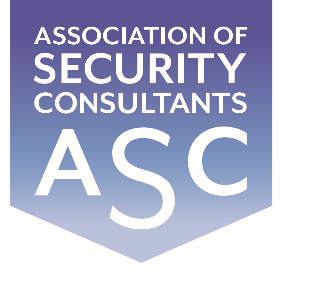 Certificate of MembershipThis is to certify thatMitesh Versanihas been enrolled as an associate of the Association of Security Consultantsand is pledged to maintain its code of professional competence and integrity.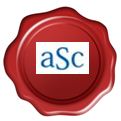 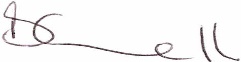 Date of Enrolment:		                     Membership No:			  Joe Connell	  		           13th September 2022			   	     AM 4238				   Chairman